Приложение к объявлению о проведении конкурса на предоставление грантов в форме субсидий из федерального бюджета образовательным организациям высшего образования на реализацию мероприятий, направленных на поддержку студенческих научных сообществМосква, 2024ОГЛАВЛЕНИЕI РАЗДЕЛ. ОБЩАЯ ИНФОРМАЦИЯКонкурс на предоставление грантов в форме субсидий из федерального бюджета образовательным организациям высшего образования на реализацию мероприятий, направленных на поддержку студенческих научных сообществ (далее – конкурс, грант соответственно) проводится в рамках государственной программы Российской Федерации «Научно-технологическое развитие Российской Федерации» в соответствии с Правилами предоставления грантов в форме субсидий из федерального бюджета образовательным организациям высшего образования на реализацию мероприятий, направленных на поддержку студенческих научных сообществ (далее - Правила), утвержденными постановлением Правительства Российской Федерации от 10.12.2021 г. № 2249.Предмет конкурса: отбор проектов по реализации мероприятий, направленных на поддержку студенческих научных сообществ образовательных организаций высшего образования.Организатор конкурса - Министерство науки и высшего образования Российской Федерации (далее - Минобрнауки России).Место нахождения организатора конкурса: 125009, г. Москва, ул. Тверская, д. 11, стр. 1, 4.Почтовый адрес организатора конкурса: 125993, ГСП-3, г. Москва, ул. Тверская, д. 11.e-mail: konkurs@fcntp.ru.Контактные телефоны: +7(499) 702-85-49, 8 (495) 547-12-19 (доб. 7523).Объявление о проведении конкурса (включая настоящее приложение) размещено на официальном сайте Минобрнауки России в информационно-телекоммуникационной сети «Интернет» по адресу: https://minobrnauki.gov.ru (далее – официальный сайт), и на едином портале бюджетной системы Российской Федерации в информационно-телекоммуникационной сети «Интернет» по адресу budget.gov.ru (далее - единый портал). Конкурс проводится в государственной интегрированной информационной системе управления общественными финансами «Электронный бюджет» (далее - система «Электронный бюджет») посредством Единой площадки предоставления мер финансовой государственной поддержки, размещенной по адресу в сети Интернет promote.budget.gov.ru (далее – Единая площадка). Объявление о проведении конкурса доступно для ознакомления всем заинтересованным лицам без взимания платы.Количество лотов: 1Шифр: 2024-2249-СНC-0001 Тема лота: «Реализация мероприятий, направленных на поддержку студенческих научных сообществ образовательных организаций высшего образования».Предельный размер гранта по одному соглашению составляет: 5,0 млн. рублей. При этом участник конкурса в заявке на участие в конкурсе (в пункте 2 Формы 1 и в Форме 6) указывает конкретную сумму запрашиваемого гранта, выбрав один из трех вариантов бюджета проекта: 1 млн. руб., 3 млн. руб., 5 млн.руб. Количество соглашений, которое организатор конкурса вправе заключить по итогам конкурса: для проектов с бюджетом 1 млн. руб. - не более 20 (двадцати) соглашений;для проектов с бюджетом 3 млн. руб. - не более 10 (десяти) соглашений;для проектов с бюджетом 5 млн. руб. - не более 10 (десяти) соглашений.Срок выполнения проекта:начало: с даты заключения соглашения.окончание: не позднее «31» декабря 2024 г.Заявки на участие в конкурсе подаются в электронном виде через Единую площадку (promote.budget.gov.ru). Подача заявок на участие в конкурсе на бумажном носителе не предусмотрена. Дата и время начала приема заявок на участие в конкурсе: с 21 часов 30 минут московского времени «26» января 2024 года.Дата и время окончания приема заявок на участие в конкурсе: до 23 часов 59 минут московского времени «28» февраля 2024 года включительно.Требования к участникам конкурса, требования к содержанию, порядку подготовки и представления заявок на участие в конкурсе, перечню документов в составе заявки на участие в конкурсе, порядку и срокам внесения изменений в заявки на участие в конкурсе, отзыва и возврата заявок на участие в конкурсе, порядку предоставления участникам конкурса разъяснений положений объявления о проведении конкурса, критерии и порядок оценки заявок на участие в конкурсе, порядок определения результатов конкурса, срок, в течение которого победитель (победители) конкурса должен подписать соглашение,  условия признания победителя (победителей) конкурса уклонившимся от заключения соглашения,  указаны в Разделе II объявления о проведении конкурса.Запросы о разъяснении положений объявления о проведении конкурса направляются в письменной форме на почтовый адрес организатора конкурса (125993, ГСП-3, г. Москва, ул. Тверская, д. 11), по номеру телефона: +7(499) 702-85-49 или в электронной форме на адрес электронной почты: konkurs@fcntp.ru.Дата начала предоставления разъяснений положений объявления о проведении конкурса: с даты размещения объявления о проведении конкурса на едином портале и на официальном сайте организатора конкурса.Дата окончания предоставления разъяснений положений объявления о проведении конкурса: «26» февраля 2024 года.По техническим вопросам при работе с системой «Электронный бюджет» и Единой площадкой необходимо обращаться в техническую поддержку указанных информационных систем, оператором которых является Минфин России: 1) по телефону горячей линии 8 (800) 700-27-31;2) через форму обратной связи единого портала (раздел «Обратная связь», внизу слева на главной странице budget.gov.ru);3) через обращение в техническую поддержку посредством системы «Электронный бюджет» (доступно только при авторизации в личном кабинете в разделе «Меню»). Вскрытие конвертов с заявками на участие в конкурсе (предоставление доступа к заявкам) состоится по адресу: 125009, г. Москва, ул. Тверская, д. 11, в 12 часов 00 минут московского времени «01» марта 2024 года.Результаты рассмотрения заявок на участие в конкурсе будут опубликованы на официальном сайте организатора конкурса и едином портале: не позднее «18» марта 2024 года.Результаты оценки заявок на участие в конкурсе, допущенных к участию в конкурсе (результаты конкурса), включая наименование получателей грантов и размер предоставляемых грантов, будут опубликованы на официальном сайте организатора конкурса и едином портале: не позднее «27» апреля 2024 года.II РАЗДЕЛ.  УСЛОВИЯ ПРОВЕДЕНИЯ КОНКУРСАТЕРМИНЫ И ОПРЕДЕЛЕНИЯКонкурсная комиссия - созданный Минобрнауки России орган, осуществляющий вскрытие конвертов с заявками, поступивших на конкурс, рассмотрение поступивших на конкурс заявок, проверку их соответствия установленным требованиям, организацию проведения экспертизы заявок, а также определение победителей конкурса. Общее количество членов конкурсной комиссии должно составлять не менее 5 человек из числа федеральных государственных гражданских служащих Минобрнауки России. В состав конкурсной комиссии также включается представитель общественного совета при Минобрнауки России. Получатель гранта – победитель конкурса, с которым заключается соглашение о предоставлении гранта.Соглашение о предоставлении гранта в форме субсидии (далее - соглашение) – договор, заключенный Минобрнауки России с участником конкурса, признанным победителем конкурса и заявка которого получила по итогам оценки максимальный итоговый балл. Студенческое научное сообщество (далее также СНС) – созданное на базе образовательной организации высшего образования (далее также образовательная организация) и основанное на членстве добровольное некоммерческое объединение студентов образовательной организации, обучающихся по программам бакалавриата, специалитета, магистратуры (далее - обучающиеся), основной (одной из основных) целью деятельности которого является содействие развитию студенческой науки и вовлечение обучающихся образовательной организации в научно-исследовательскую, инновационную и научно-просветительскую деятельность. Участник конкурса – образовательная организация, на базе которой создано студенческое научное сообщество, соответствующая требованиям, предусмотренным пунктом 14  Правил, и подавшая заявку, соответствующую требованиям, установленным пунктом 7 Правил и объявлением о проведении конкурса.Члены студенческого научного сообщества - обучающиеся образовательной организации независимо от формы обучения и гражданства, состоящие в студенческом научном сообществе на основании протокола о создании (формировании) состава СНС или иного аналогичного документа.  ИНФОРМАЦИЯ О КОНКУРСЕГранты предоставляются по результатам конкурса образовательным организациям в целях реализации мероприятий, направленных на поддержку студенческих научных сообществ.Результатом предоставления гранта является увеличение доли обучающихся образовательной организации, систематически занимающихся научной и исследовательской деятельностью, в составе студенческого научного сообщества не менее чем на 10 процентов к концу реализации проекта.Конкурс проводится в два этапа:на первом этапе конкурса осуществляется сбор заявок и их рассмотрение конкурсной   комиссией по проведению конкурса (далее - конкурсная комиссия) в целях проверки участников конкурса на соответствие требованиям, установленным пунктом 14 Правил, и проверки заявок на соответствие требованиям, установленным пунктом 7 Правил;на втором этапе конкурса конкурсная комиссия организует проведение экспертизы заявок участников конкурса, допущенных по результатам первого этапа конкурса, предусматривающей выставление оценок заявкам на основании перечня критериев оценки заявок на участие в конкурсе на предоставление грантов в форме субсидий из федерального бюджета образовательным организациям высшего образования на реализацию мероприятий, направленных на поддержку студенческих научных сообществ, установленных приложением к Правилам (далее - критерии оценки заявок), и определяет победителя (победителей) конкурса с учетом выставленных оценок.2.4 Минобрнауки России вправе в течение первой половины установленного для подачи заявок срока внести изменения в объявление о проведении конкурса, а также отказаться от проведения конкурса в случае изменения объемов финансирования, установления нецелесообразности проведения конкурса, выявления необходимости уточнения условий конкурса, в случае существенных изменений в законодательстве Российской Федерации в предметной области конкурса, проводимого в соответствии с Правилами. При принятии Минобрнауки России решения об изменении объявления о проведении конкурса либо об отказе от проведения конкурса соответствующее уведомление размещается на официальном сайте и едином портале в течение двух рабочих дней со дня его принятия.ТРЕБОВАНИЯ К ПРОЕКТУ, ПРЕДСТАВЛЯЕМОМУ НА КОНКУРСПроект развития студенческого научного сообщества (далее – проект) должен быть направлен на увеличение доли обучающихся образовательной организации, систематически занимающихся научной и исследовательской деятельностью. Срок выполнения проекта: с даты заключения соглашения по 31.12.2024.Запрашиваемый объём финансирования из федерального бюджета для выполнения проекта не должен превышать 5 млн.руб. При этом участник конкурса в заявке на участие в конкурсе (в пункте 2 Формы 1 и в Форме 6) указывает конкретную сумму запрашиваемого гранта, выбрав один из трех вариантов бюджета проекта: 1 млн. руб., 3 млн. руб., 5 млн.руб.Участник конкурса в Форме 4 в разделе «Перечень запланированных мероприятий в целях достижения результата предоставления гранта и показателей, необходимых для достижения результата предоставления гранта, предусмотренных приложением к настоящему описанию проекта», в зависимости от бюджета проекта, должен предусмотреть:для проектов с бюджетом 1 млн.руб. -  проведение не менее 1 мероприятия регионального уровня с количеством участников от 50 человек; для проектов с бюджетом 3 млн. руб. - проведение не менее 1 мероприятия федерального уровня с количеством участников от 150 человек; для проектов с бюджетом 5 млн.руб. - проведение не менее 1 мероприятия международного уровня с количеством участников от 250 человек.   Гранты предоставляются образовательным организациям на цели, указанные в пункте 2.1, на финансовое обеспечение расходов по следующим направлениям:а) расходы на предоставление членам студенческого научного сообщества мер социальной поддержки и стимулирования;б) расходы на проезд к месту проведения научных конференций, форумов, выставок, круглых столов, семинаров членов студенческого научного сообщества, и расходы на проживание в месте их проведения;в) расходы на информирование о деятельности студенческого научного сообщества, в том числе расходы на участие в выставках, конференциях, круглых столах, семинарах, дискуссионных клубах и иных собраниях и дискуссиях, их организацию, а также на производство и размещение рекламы, на подготовку, издание, опубликование или обнародование в иной форме информационных материалов, публикаций и статей, и на иные мероприятия по популяризации деятельности такого сообщества, в том числе в сети «Интернет», а также сопутствующие им расходы; г) расходы на приобретение и(или) аренду оборудования, иного имущества для организации и проведения мероприятий студенческого научного сообщества;д) расходы, связанные с дополнительным образованием членов студенческого научного сообщества.Использование гранта на цели, не связанные с достижением целей, указанных пункте 2.1, не допускается.ТРЕБОВАНИЯ К УЧАСТНИКАМ КОНКУРСАУчастниками конкурса могут быть образовательные организации высшего образования, на базе которых созданы студенческие научные сообщества, соответствующие требованиям, установленным п. 4.3, и подавшие заявки, соответствующие требованиям объявления о проведении конкурса. Участник конкурса вправе подать не более одной заявки. Участник конкурса по состоянию на 1-е число месяца, предшествующего месяцу, в котором объявлен конкурс, должен соответствовать следующим требованиям: участник конкурса не получает средства из федерального бюджета на основании иных нормативных правовых актов Российской Федерации на цели, указанные в пункте 1 Правил;у участника конкурса отсутствует просроченная задолженность по возврату в федеральный бюджет субсидий, бюджетных инвестиций, предоставленных в том числе в соответствии с иными правовыми актами, а также иная просроченная (неурегулированная) задолженность по денежным обязательствам перед Российской Федерацией (за исключением субсидий, предоставляемых государственным (муниципальным) учреждениям); у участника конкурса отсутствует неисполненная обязанность по уплате налогов, сборов, страховых взносов, пеней, штрафов, процентов, подлежащих уплате в соответствии с законодательством Российской Федерации о налогах и сборах;участник конкурса не находится в процессе реорганизации (за исключением реорганизации в форме присоединения к юридическому лицу, являющемуся участником конкурса, другого юридического лица), ликвидации в отношении ее не введена процедура банкротства, деятельность образовательной организации не приостановлена в порядке, предусмотренном законодательством Российской Федерации;участник конкурса не должен являться иностранным юридическим лицом, в том числе местом регистрации которого является государство или территория, включенные в утверждаемый Министерством финансов Российской Федерации перечень государств и территорий, используемых для промежуточного (офшорного) владения активами в Российской Федерации (далее - офшорные компании), а также российским юридическим лицом, в уставном (складочном) капитале которого доля прямого или косвенного (через третьих лиц) участия офшорных компаний в совокупности превышает 25 процентов. При расчете доли участия офшорных компаний в капитале российских юридических лиц не учитывается прямое и (или) косвенное участие офшорных компаний в капитале публичных акционерных обществ (в том числе со статусом международной компании), акции которых обращаются на организованных торгах в Российской Федерации, а также косвенное участие таких офшорных компаний в капитале других российских юридических лиц, реализованное через участие в капитале указанных публичных акционерных обществ;в реестре дисквалифицированных лиц отсутствуют сведения о дисквалифицированных руководителе, членах коллегиального исполнительного органа, лице, исполняющем функции единоличного исполнительного органа, или главном бухгалтере образовательной организации;участник конкурса не находится в перечне организаций и физических лиц, в отношении которых имеются сведения об их причастности к экстремистской деятельности или терроризму, либо в перечне организаций и физических лиц, в отношении которых имеются сведения об их причастности к распространению оружия массового уничтожения.РАЗЪЯСНЕНИЕ ПОЛОЖЕНИЙ ОБЪЯВЛЕНИЯ О ПРОВЕДЕНИИ КОНКУРСА Любой участник конкурса вправе направить в письменной форме (в том числе в электронной форме) организатору конкурса на почтовый адрес или адреса электронной почты, указанные в п. 9 Раздела I, запрос о разъяснении положений объявления о проведении конкурса.В запросе указываются:- наименование конкурса и организатор конкурса;- наименование организации, направившей запрос, и её место нахождения;- пункт объявления о проведении конкурса, требующий разъяснения;- вопросы, требующие разъяснения;- способ получения разъяснения (почтовой, факсимильной связью, по электронной почте) с указанием соответствующего почтового адреса, номера факса, адреса электронной почты для направления ответа.Запрос должен быть подписан руководителем организации или иным уполномоченным лицом.В течение 5 рабочих дней со дня поступления указанного запроса организатор конкурса обязан направить в письменной форме (в том числе в электронной форме) разъяснения положений объявления о проведении конкурса.Начало срока предоставления участникам конкурса разъяснений положений объявления о проведении конкурса – с даты размещения объявления о проведении конкурса на едином портале и на официальном сайте организатора конкурса.Окончание срока предоставления участникам конкурса разъяснений положений объявления о проведении конкурса - не позднее, чем за 5 рабочих дней до дня окончания срока подачи заявок, указанного в объявлении о проведении конкурса.ВОЗВРАТ ЗАЯВОК НА УЧАСТИЕ В КОНКУРСЕПредставленные участниками конкурса заявки (включая отдельные документы, входящие в состав заявок) участникам конкурса не возвращаются.РАСХОДЫ НА УЧАСТИЕ В КОНКУРСЕВсе расходы, связанные с участием в конкурсе, включая расходы, связанные с подготовкой, представлением заявки, несут участники конкурса.ПОДГОТОВКА И ПОДАЧА ЗАЯВКИ Подготовка заявки Заявка должна быть подготовлена в соответствии с требованиями объявления о проведении конкурса путем заполнения отдельных интерактивных форм на Единой площадке (promote.budget.gov.ru), а также путем размещения электронных документов (в формате *.docx, *.doc.) и (или) электронных образов документов (электронных копий документов, изготовленных на бумажном носителе) на Единой площадке. Документы участника конкурса, представляемые в составе заявки в виде электронных образов документов (электронных копий документов, изготовленных на бумажном носителе), должны содержать печать участника конкурса (при наличии) и подпись руководителя участника конкурса или иного уполномоченного лица (в том числе на формах заявки, в которых предусмотрено наличие печати и подписи).Документы, выданные третьими лицами, представляемые в составе заявки в виде электронных образов документов (электронных копий документов, изготовленных на бумажном носителе), должны содержать печать третьего лица, выдавшего документ (при наличии или если наличие печати предусмотрено на таком документе) и подпись уполномоченного лица, подписавшего документ.Заявке, подготовленной с использованием функционала Единой площадки, присваивается системный номер.Подача заявки на участие в конкурсеУчастник конкурса подает заявку в электронном виде посредством функционала Единой площадки в срок, указанный в п. 7 Раздела I. Заявка должна содержать: сопроводительное письмо, подписанное руководителем или иным уполномоченным лицом образовательной организации (с представлением документов, подтверждающих полномочия указанного лица) об участии в конкурсе (подготавливается по Форме 1 раздела III), включающее:- обязательство использования средств гранта на реализацию мероприятий, указанных в пункте 2 Правил;- согласие на осуществление Минобрнауки России и органами государственного финансового контроля проверок соблюдения образовательной организацией в случае предоставления гранта целей, условий и порядка предоставления гранта;анкета участника конкурса (подготавливается по Форме 2 раздела III);анкета студенческого научного сообщества (подготавливается по Форме 3 раздела III);план-график выполнения работ по проекту (подготавливается путем ввода информации в соответствующие поля раздела заявки «План-график выполнения работ по проекту» на Единой площадке по Форме 5 раздела III);технико-экономическое обоснование реализации проекта (подготавливается путем ввода информации в соответствующие поля раздела заявки «Технико-экономическое обоснование реализации проекта» по Форме 6 раздела III);сведения о квалификации (подготавливается по Форме 7 (с приложением) раздела III);письменное согласие органа, осуществляющего функции и полномочия учредителя образовательной организации, являющейся бюджетным или автономным учреждением (за исключением бюджетных и автономных учреждений, находящихся в ведении Правительства Российской Федерации и Минобрнауки России), оформленное на бланке органа-учредителя, на участие образовательной организации в конкурсе и последующее заключение соглашения (подготавливается по Форме 8 раздела III);согласие образовательной организации на публикацию (размещение) в сети «Интернет» информации об образовательной организации, о подаваемой образовательной организацией заявке, иной информации об образовательной организации, связанной с конкурсом (подготавливается по Форме 9 раздела III); справка налогового органа, подтверждающая отсутствие у образовательной организации на 1-е число месяца, предшествующего месяцу, в котором объявлен конкурс, неисполненной обязанности по уплате налогов, сборов, страховых взносов, пеней, штрафов и процентов, подлежащих уплате в соответствии с законодательством Российской Федерации о налогах и сборах (запрашивается в налоговом органе);справка, подтверждающая отсутствие у образовательной организации просроченной задолженности по возврату в федеральный бюджет субсидий, бюджетных инвестиций, предоставленных в том числе в соответствии с иными правовыми актами, а также иной просроченной (неурегулированной) задолженности по денежным обязательствам перед Российской Федерацией (за исключением субсидий, предоставляемых государственным (муниципальным) учреждениям) (подготавливается участником конкурса в свободной форме);справка, подтверждающая, что образовательная организация не находится в процессе реорганизации (за исключением реорганизации в форме присоединения к юридическому лицу, являющемуся участником конкурса, другого юридического лица), ликвидации, в отношении образовательной организации не введена процедура банкротства, деятельность образовательной организации не приостановлена в порядке, предусмотренном законодательством Российской Федерации (подготавливается участником конкурса в свободной форме);справка, подтверждающая, что образовательная организация не является иностранным юридическим лицом, в том числе местом регистрации которого является государство или территория, включенные в утверждаемый Министерством финансов Российской Федерации перечень государств и территорий, используемых для промежуточного (офшорного) владения активами в Российской Федерации (далее - офшорные компании), а также российским юридическим лицом, в уставном (складочном) капитале которого доля прямого или косвенного (через третьих лиц) участия офшорных компаний в совокупности превышает 25 процентов. При расчете доли участия офшорных компаний в капитале российских юридических лиц не учитывается прямое и (или) косвенное участие офшорных компаний в капитале публичных акционерных обществ (в том числе со статусом международной компании), акции которых обращаются на организованных торгах в Российской Федерации, а также косвенное участие таких офшорных компаний в капитале других российских юридических лиц, реализованное через участие в капитале указанных публичных акционерных обществ (подготавливается участником конкурса в свободной форме);справка, подтверждающая, что образовательная организация не получает средства из федерального бюджета на основании иных нормативных правовых актов Российской Федерации на цели, указанные в пункте 1 Правил (подготавливается участником конкурса в свободной форме);справка, подтверждающая отсутствие в реестре дисквалифицированных лиц сведений о дисквалифицированных руководителе, членах коллегиального исполнительного органа, лице, исполняющем функции единоличного исполнительного органа, или главном бухгалтере (при наличии) образовательной организации (подготавливается участником конкурса в свободной форме);справка по состоянию на 1-е число месяца, предшествующего месяцу, в котором планируется проведение конкурса, содержащая информацию о том, что участник конкурса не находится в перечне организаций и физических лиц, в отношении которых имеются сведения об их причастности к экстремистской деятельности или терроризму, либо в перечне организаций и физических лиц, в отношении которых имеются сведения об их причастности к распространению оружия массового уничтожения (подготавливается участником конкурса в свободной форме);документы, подтверждающие полномочия лица на подачу заявки и осуществление иных действий от имени образовательной организации.8.2.1.1. Справки, указанные в подпунктах «11» - «16» пункта 8.2.1 настоящего раздела, подписываются руководителем организации или иным уполномоченным лицом, главным бухгалтером (при наличии) или иным должностным лицом, на которое возлагается ведение бухгалтерского учета, по состоянию на 1-е число месяца, предшествующего месяцу, в котором объявлен конкурс. 8.2.1.2. Документы, указанные в подпунктах «1» - «7» пункта 8.2.1 настоящего раздела и подготовленные по соответствующей форме, размещаются на Единой площадке в виде файлов в формате *.docx; *.doc * в соответствующем разделе заявки (наименование соответствующих разделов заявки на Единой площадке указано в верхнем поле каждой формы раздела III). 8.2.1.2. Документы, указанные в подпунктах «8» - «17» пункта 8.2.1 настоящего раздела, размещаются на Единой площадке в виде электронных образов документов (электронных копий документов, изготовленных на бумажном носителе) в формате *.pdf (указанные документы прикрепляются на Единой площадке в соответствующем поле с наименованием такого документа).8.2.1.3. Отдельными формами заявок может быть предусмотрена необходимость представления в составе заявки дополнительных, помимо указанных в подпунктах «1» - «17» пункта 8.2.1, документов. 8.2.1.4. Участник конкурса вправе представить в составе заявки иные поясняющие и обосновывающие материалы к документам, указанным в подпунктах «1» – «17» пункта 8.2.1, в виде файлов в формате *.pdf; *.docx; *.doc; *.rtf; *.txt; *.xlsx; *.xls или ином формате, поддерживаемом Единой площадкой. 8.2.1.5. Документы, представленные в составе заявки на участие в конкурсе на Единой площадке (в виде файлов), должны быть идентичны аналогичным сведениям, заполненным участником конкурса (предзаполненным Единой площадкой) в соответствующих полях на Единой площадке. В случае расхождения сведений, указанных в документах, представленных в составе заявки на участие в конкурсе на Единой площадке (в виде файлов) и сведений, заполненных участником конкурса (предзаполненным Единой площадкой) в соответствующих полях на Единой площадке, приоритет будут иметь сведения, указанные в документах, представленных в составе заявки на участие в конкурсе на Единой площадке (в виде файлов).   Датой и временем подачи участником конкурса заявки считается дата и время подачи заявки на Единой площадке (фиксируется автоматически). Заявка на участие в конкурсе, а также вся документация, связанная с заявкой на участие в конкурсе, должны быть написаны на русском языке. Допускается представление отдельных сведений на английском языке, если это предусмотрено в Формах приложения к объявлению о проведении конкурса. Наименования публикаций, изобретений, программного обеспечения, технологий, марки приборов и оборудования и т.п. допускается указывать в документах заявки на участие в конкурсе на языке оригинала.Все суммы, указанные в заявке на участие в конкурсе, должны быть выражены в российских рублях.В случае если в Форме 1 «Сопроводительное письмо» имеются расхождения между обозначением размера гранта прописью и цифрами, то приоритет будет иметь размер гранта, указанный прописью.В случае расхождения суммы гранта, указанной в Форме 1 «Сопроводительное письмо»  и в Форме 6 «Технико-экономическое обоснование реализации проекта», приоритет будет иметь сумма гранта, указанная в Форме 1 «Сопроводительное письмо». Если победителем конкурса становится участник конкурса, в заявке которого имеются такие расхождения, на этапе заключения соглашения о предоставлении гранта такой победитель обязан привести в соответствие соответствующее приложение к соглашению о предоставлении гранта, которым установлен перечень затрат, источником финансового обеспечения которых является грант. Участник конкурса несет ответственность за полноту, достоверность и актуальность сведений и документов, представленных в заявке.Заявка на участие в конкурсе подписывается на Единой площадке усиленной квалифицированной электронной подписью (далее – УКЭП) руководителя организации или иного уполномоченного лица участника конкурса. Подписание заявки на Единой площадке УКЭП свидетельствует о том, что подписавшее лицо ознакомлено с содержанием заявки и подтверждает достоверность указанной в ней информации. Ответственность за своевременность подачи заявки на Единую площадку несёт участник конкурса.Заявки, поступившие в адрес организатора конкурса после окончания срока приема заявок, указанного в объявлении о проведении конкурса, считаются опоздавшими, и не принимаются организатором конкурса.Изменение заявки на участие в конкурсеУчастник конкурса вправе изменить поданную им на Единую площадку заявку в любое время до окончания срока приема заявок, указанного в объявлении о проведении конкурса, путем отзыва ранее поданной заявки и подачи новой заявки.Изменение заявки, оформление которой на Единой площадке было завершено участником конкурса, возможно только путем отзыва поданной заявки и подачи новой  заявки на участие в конкурсе. Участник конкурса подает измененную заявку в соответствии с требованиями, установленными в п. 8.2 настоящего раздела приложения к объявлению о проведении конкурса.Отзыв заявок на участие в конкурсеУчастник конкурса вправе отозвать поданную им на Единую площадку заявку в любое время до окончания срока приема заявок, указанного в объявлении о проведении конкурса. Отзыв заявки осуществляется посредством функционала Единой площадки.ВСКРЫТИЕ, РАССМОТРЕНИЕ И ОЦЕНКА ЗАЯВОК Вскрытие конвертов с заявками (открытие доступа к заявкам)Конкурсная комиссия осуществляет вскрытие конвертов с заявками (открытие доступа к заявкам) в день, время и в месте, которые указаны в объявлении о проведении конкурса.В случае если представленное на конкурс количество заявок не позволяет провести процедуру вскрытия конвертов с заявками (открытия доступа к заявкам)  в течение одного рабочего дня, председательствующий на заседании конкурсной комиссии по окончании рабочего дня объявляет перерыв в процедуре вскрытия конвертов с заявками (открытия доступа к заявкам). Процедура вскрытия конвертов с заявками (открытия доступа к заявкам)  в случае объявления перерыва должна быть возобновлена на следующий рабочий день.Вскрытие конвертов с заявками (открытие доступа к заявкам) оформляется протоколом вскрытия конвертов с заявками, в котором указываются дата, время начала и окончания процедуры вскрытия конвертов с заявками (открытия доступа к заявкам), наименование образовательных организаций, представивших заявки на Единой площадке.Протокол вскрытия конвертов с заявками подписывается всеми членами конкурсной комиссии, присутствующими при вскрытии конвертов с заявками (открытии доступа к заявкам), и размещается на официальном сайте организатора конкурса и единой площадке в течение 2 рабочих дней со дня его подписания.Конкурс признается несостоявшимся в случае, если на момент окончания срока подачи заявок на участие в конкурсе не подано ни одной заявки.	Рассмотрение заявок Конкурсная комиссия рассматривает заявки в срок, не превышающий 10 рабочих дней со дня подписания протокола вскрытия конвертов с заявками.При рассмотрении заявок конкурсная комиссия устанавливает соответствие участников конкурса требованиям, установленным пунктом 14 настоящих Правил, и проверки заявок на соответствие требованиям, установленным пунктом 7 Правил и объявлением о проведении конкурса. Основаниями для отклонения заявки участника конкурса на стадии рассмотрения являются:а) подача образовательной организацией заявки после даты и (или) времени, определенных для подачи заявки;б) несоответствие представленных образовательной организацией заявки и документов требованиям, установленным пунктом 7 Правил и объявлением о проведении конкурса;в) недостоверность представленной образовательной организацией информации, в том числе информации о месте нахождения и адресе юридического лица;г) несоответствие образовательной организации требованиям, установленным пунктом 14 Правил;д) подача одной образовательной организацией двух и более заявок.Результаты рассмотрения заявок оформляются протоколом рассмотрения заявок, в котором указываются:а) наименование конкурса и организатор конкурса;б) дата, время начала и окончания процедуры рассмотрения заявок;в) сведения об образовательных организациях, допущенных к участию в конкурсе;г) сведения об отказе в участии образовательной организации в конкурсе (с указанием причин отказа).Протокол рассмотрения заявок подписывается всеми членами конкурсной комиссии, принявшими участие в рассмотрении заявок, и размещается на официальном сайте организатора конкурса и единой площадке в течение 2 рабочих дней со дня его подписания.В случае если по результатам рассмотрения заявок конкурсной комиссией принято решение об отказе в участии в конкурсе в отношении всех образовательных организаций, конкурс признается несостоявшимся.В случае если на конкурс подана только одна заявка, соответствующая требованиям, установленным пунктом 7 Правил и объявлением о проведении конкурса, и образовательная организация, подавшая такую заявку, соответствует требованиям, установленным пунктом 14 Правил, образовательная организация, подавшая такую единственную заявку, признается победителем.   Оценка заявок на участие в конкурсе Оценка заявок осуществляется конкурсной комиссией в срок, не превышающий 30 рабочих дней со дня подписания протокола рассмотрения заявок.Отбор победителя (победителей) конкурса осуществляется на основании критериев оценки заявок, установленных приложением к Правилам и пунктом 12 настоящего раздела.Заявки оцениваются конкурсной комиссией с участием экспертов, приглашенных Минобрнауки России. Каждую заявку оценивают не менее двух экспертов независимо друг от друга, по критериям оценки заявок, установленным приложением к Правилам и пунктом 12 настоящего раздела. Если баллы экспертов, проводящих оценку одной и той же заявки, отличаются друг от друга более чем на 50%, или рекомендации экспертов относительно поддержки заявки не совпадают, такая заявка направляется для дополнительной экспертизы третьему эксперту. По результатам оценки экспертов формируется средний балл заявки.На основании результатов оценки заявок конкурсной комиссией составляется рейтинг заявок, в котором каждой заявке присваивается порядковый номер по мере уменьшения итогового балла заявки. Если две или более заявки при проведении оценки набрали одинаковую сумму баллов, меньший порядковый номер присваивается заявке, поданной ранее. Победителем конкурса признается участник конкурса, заявка которого получила по итогам оценки максимальный итоговый балл.Конкурсная комиссия вправе определить двух и более победителей конкурса из числа участников конкурса, заявки которых получили максимальные баллы и расположены в рейтинге заявок друг за другом по порядку присвоения их заявкам порядковых номеров.Количество победителей конкурса определяется конкурсной комиссией исходя из запрошенных соответствующими участниками конкурса в заявках сумм грантов в пределах лимитов бюджетных обязательств, доведенных в установленном порядке до Минобрнауки России как получателя средств федерального бюджета.Результаты оценки заявок оформляются протоколом оценки заявок, в котором указываются:а) наименование конкурса и организатор конкурса;б) дата, время начала и окончания процедуры оценки заявок;в) сведения об образовательных организациях, допущенных к процедуре оценки заявок;г) результаты голосования членов конкурсной комиссии;д) наименования победителя (победителей) конкурса;е) размер предоставляемого гранта для каждого победителя конкурса.Протокол оценки заявок подписывается всеми членами конкурсной комиссии, принявшими участие в оценке заявок, и размещается на официальном сайте организатора конкурса и едином портале в течение 2 рабочих дней со дня его подписания.ПОРЯДОК ЗАКЛЮЧЕНИЯ СОГЛАШЕНИЯГрант предоставляется образовательной организации, признанной победителем конкурса и соответствующей требованиям, установленным пунктом 14 Правил, с которой Минобрнауки России заключается соглашение. В течение 30 рабочих дней со дня подписания протокола оценки заявок Минобрнауки России заключает с получателем гранта соглашение в государственной интегрированной информационной системе управления общественными финансами «Электронный бюджет» в форме электронного документа (по типовой форме, утвержденной Министерством финансов Российской Федерации), подписанного усиленными квалифицированными электронными подписями лиц, имеющих право действовать от имени каждой из сторон соглашения.Условием предоставления гранта является соответствие победителя конкурса требованиям, установленным  пунктом 14 Правил. Размер гранта определяется в соответствии с заявкой победителя конкурса.Расчет размера гранта (G) определяется по формуле: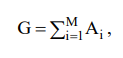 где:M – количество направлений расходования гранта, предусмотренное пунктом 22 Правил;i - направление расходования средств гранта, предусмотренное пунктом 22 Правил. A – объем средств расходования гранта по направлениям, предусмотренным пунктом 22 Правил;Срок, в течение которого получатель гранта  должен подписать соглашение, составляет 5 рабочих дней со дня его размещения Минобрнауки России в государственной интегрированной информационной системе управления общественными финансами «Электронный бюджет». В случае неподписания победителем конкурса соглашения в указанный срок, победитель конкурса признается уклонившимся от заключения соглашения.В случае отказа победителя конкурса от получения гранта, а также в случае отказа Минобрнауки России от предоставления гранта победителю конкурса либо признания победителя конкурса уклонившимся от заключения соглашения право получения гранта и заключения соглашения предоставляется участнику конкурса, чья заявка по итогам конкурса имеет следующий после победителя конкурса порядковый номер в рейтинге заявок.Предоставление гранта осуществляется на основании соглашения, которое содержит в том числе следующие положения:а) цель предоставления и размер гранта;б) условия и сроки (периодичность) перечисления гранта;в) значения результата предоставления гранта и показателей, необходимых для достижения результата предоставления гранта;г) порядок и сроки возврата средств гранта при недостижении установленных значений показателей, необходимых для достижения результата предоставления гранта;д) перечень расходов, на финансовое обеспечение которых предоставляется грант;е) перечень мероприятий, запланированных образовательной организацией в целях достижения результата, предусмотренного пунктом 19 Правил;ж) сроки и формы представления отчетности о достижении результата предоставления гранта и показателей, необходимых для достижения результата предоставления гранта, об осуществлении расходов, источником финансового обеспечения которых является грант;з) сроки и формы представления получателем гранта дополнительной отчетности;и) запрет на приобретение за счет средств гранта иностранной валюты, за исключением операций, осуществляемых в соответствии с валютным законодательством Российской Федерации при закупке (поставке) высокотехнологичного импортного оборудования, сырья и комплектующих изделий, а также иных операций, связанных с достижением целей предоставления гранта, установленных пунктом 1 Правилами;к) ответственность получателя гранта за нарушение целей, условий и порядка предоставления гранта, в том числе за недостижение результата предоставления гранта;л) согласие получателя гранта на осуществление Минобрнауки России и органом государственного финансового контроля проверок соблюдения целей, условий и порядка предоставления гранта, которые установлены Правилами и соглашением, а также обязательство получателя гранта по включению в договоры (соглашения), заключенные в целях исполнения обязательств по соглашению, положений о согласии лиц, являющихся поставщиками (подрядчиками, исполнителями), на проведение указанных проверок;м) обязательство Минобрнауки России, а также органа государственного финансового контроля проводить проверки соблюдения получателем гранта целей, условий и порядка предоставления гранта;н) порядок возврата средств гранта, предусмотренный пунктом 28 Правил;о) условие о согласовании новых условий соглашения или о расторжении соглашения при недостижении согласия по новым условиям в случае уменьшения лимитов бюджетных обязательств, ранее доведенных до Минобрнауки России как получателя средств федерального бюджета на цели, указанные в пункте 1 Правил, приводящего к невозможности предоставления гранта в размере, определенном в соглашении;п) возможность осуществления расходов, источником финансового обеспечения которых являются не использованные в отчетном финансовом году остатки гранта, при принятии Минобрнауки России по согласованию с Министерством финансов Российской Федерации в порядке и сроки, установленные Правительством Российской Федерации, решения о наличии потребности в указанных средствах или возврате указанных средств при отсутствии в них потребности;р) положения о казначейском сопровождении в соответствии с бюджетным законодательством Российской Федерации.Основаниями для отказа получателю гранта в предоставлении гранта являются:а) несоответствие получателя гранта требованиям, установленным пунктом 14 Правил;б) установление факта недостоверности информации, представленной получателем гранта;в) неподписание получателем гранта соглашения в течение 5 рабочих дней со дня его размещения Министерством науки и высшего образования Российской Федерации в государственной интегрированной информационной системе управления общественными финансами «Электронный бюджет».Перечисление грантов осуществляется:а) юридическим лицам, за исключением бюджетных и автономных учреждений - на казначейский счет для осуществления и отражения операций с денежными средствами юридических лиц, не являющихся участниками бюджетного процесса, бюджетными и автономными учреждениями, открытый в территориальном органе Федерального казначейства не позднее 2-го рабочего дня после представления в территориальный орган Федерального казначейства получателем гранта распоряжений о совершении казначейских платежей для оплаты денежного обязательства получателя гранта;б) бюджетным (автономным) учреждениям - на лицевые счета, открытые в территориальном органе Федерального казначейства или финансовом органе субъекта Российской Федерации (муниципального образования), в соответствии со сроком, установленным в соглашении.Размер бюджетных средств, подлежащих возврату получателем гранта в доход федерального бюджета (A) в случае недостижения значения результата предоставления гранта и показателей, необходимых для достижения результата предоставления гранта, определяется по формуле:где:V – объем средств гранта, фактически использованных в соответствующем финансовом (отчетном) периоде в рамках соглашения;D1 – плановое значение результата предоставления гранта, предусмотренного соглашением, установленное на отчетный период;d1 – фактическое значение результата предоставления гранта, достигнутое получателем гранта за отчетный период (если d1 > D1, то d1 = D1); если d1 < d1min , то d1=0);d1min – установленное Правилами минимальное значение результата предоставления гранта (см. п. 19 Правил);M – общее количество показателей, включая результат предоставления гранта и показатели, необходимые для достижения результата предоставления гранта, предусмотренного соглашением (M=5);n - количество показателей достигнутое значение которых ниже планового значения;Di – плановое значение i-го показателя, необходимого для достижения результата предоставления гранта, предусмотренного соглашением, установленное на отчетный период;di – фактическое значение i-го показателя, необходимого для достижения результата предоставления гранта, достигнутое получателем гранта за отчетный период (если di > Di, то di = Di); если di < d imin, то di=0);d imin – установленное Приложением к объявлению о проведению конкурса минимальное значение i-го показателя (см. п. 11.2 Приложения).В случае недостижения получателем гранта значений результата предоставления гранта и показателей, необходимых для достижения результата предоставления гранта, предусмотренных соглашением, в результате действия обстоятельств непреодолимой силы меры ответственности к получателю гранта не применяются.ТРЕБОВАНИЯ К РЕЗУЛЬТАТУ ПРЕДОСТАВЛЕНИЯ ГРАНТА И ПОКАЗАТЕЛЯМ, НЕОБХОДИМЫМ ДЛЯ ДОСТИЖЕНИЯ РЕЗУЛЬТАТА ПРЕДОСТАВЛЕНИЯ ГРАНТАОбщие требования11.1.1 Участник конкурса принимает на себя обязательства по выполнению требований к результату предоставления гранта и показателям, необходимым для достижения результата предоставления гранта при выполнении проекта, указанным в п. 11.2 настоящего раздела.11.1.2 Предложения участника конкурса могут превышать (улучшать) значения показателей, заданные в п. 11.2 настоящего раздела, но не должны быть ниже (хуже) последних.Получатель гранта при выполнении проекта должен выполнить следующие требования к значениям результата предоставления гранта и показателей, необходимых для достижения результата предоставления гранта:ТРЕБОВАНИЕ К ЗНАЧЕНИЮ РЕЗУЛЬТАТА ПРЕДОСТАВЛЕНИЯ ГРАНТА* Значение показателя рассчитывается как отношение разности долей по состоянию на конец и начало реализации проекта к доле обучающихся образовательной организации, систематически занимающихся научной и исследовательской деятельностью в составе студенческого научного сообщества на начало реализации проектаТРЕБОВАНИЯ К ЗНАЧЕНИЯМ ПОКАЗАТЕЛЕЙ, НЕОБХОДИМЫХ ДЛЯ ДОСТИЖЕНИЯ РЕЗУЛЬТАТА ПРЕДОСТАВЛЕНИЯ ГРАНТА* В значении показателя учитываются студенты образовательной организации высшего образования (получателя гранта), обучающиеся по программам бакалавриата, специалитета, магистратуры (независимо от гражданства и формы обучения) (далее также обучающиеся), являющиеся членами студенческого научного сообщества и систематически занимающихся научной (научно-исследовательской и/или научно-организационной) деятельностью в рамках студенческого научного сообщества. Под научной (научно-исследовательской) деятельностью понимается деятельность, направленная на получение и применение новых знаний, в том числе:фундаментальные научные исследования - экспериментальная или теоретическая деятельность, направленная на получение новых знаний об основных закономерностях строения, функционирования и развития человека, общества, окружающей среды;прикладные научные исследования - исследования, направленные преимущественно на применение новых знаний для достижения практических целей и решения конкретных задач;поисковые научные исследования - исследования, направленные на получение новых знаний в целях их последующего практического применения (ориентированные научные исследования) и (или) на применение новых знаний (прикладные научные исследования) и проводимые путем выполнения научно-исследовательских работ;экспериментальные разработки - деятельность, которая основана на знаниях, приобретенных в результате проведения научных исследований или на основе практического опыта, и направлена на сохранение жизни и здоровья человека, создание новых материалов, продуктов, процессов, устройств, услуг, систем или методов и их дальнейшее совершенствование.Формами научной (научно-исследовательской) деятельности являются в том числе:1) выполнение (участие в выполнении) научно-исследовательских (в т.ч. прикладных и поисковых научных исследованиях) и опытно-конструкторских работ (далее НИР, ОКР соответственно);2) подготовка монографий, публикаций (статей) в научных периодических изданиях и научных сборниках, подготовка материалов конференций;3) научное редактирование и рецензирование научных и учебных изданий, научных статей, в том числе на научно-образовательном портале «Большая российская энциклопедия»;4) участие в научных и научно-практических конференциях, "круглых столах", творческих конкурсах научно-технических разработок, выставках, в том числе международных, симпозиумах, научных семинарах, коллоквиумах и других мероприятиях конгрессно-выставочной деятельности;5) участие в изобретательской, патентно-лицензионной работе.Под научно-организационной деятельностью понимается деятельность, направленная на организацию и популяризацию науки.Формами научно-организационной деятельности являются в том числе: 1) организация научных мероприятий, направленных на вовлечение молодежи в научно-исследовательскую деятельность;2) организация научно-популяризационных мероприятий;3) организация деятельности СНС.В значении показателя в отчетном периоде один обучающийся учитывается только один раз.В качестве документов, подтверждающих достигнутое значение показателя, представляются:- отчет установленной формы;- копии документов, подтверждающие членство обучающихся в студенческих(ом) научных(ом) сообществах(е) получателя гранта;- копии, документов, подтверждающих занятие обучающимися научной (научно-исследовательской) деятельностью в рамках студенческого научного сообщества, в том числе:1) при выполнении (участии в выполнении) НИР, ОКР – копии отчетов о НИР (или их фрагментов), копии отчетной документации по ОКР (или их фрагментов), с указанием в числе исполнителей обучающихся и сведений о регистрации НИР, ОКР в Единой государственной информационной системе учета научно-исследовательских, опытно-конструкторских и технологических работ гражданского назначения (далее - ЕГИСУ НИОКТР);2) при подготовке монографий, публикаций (статей) в научных периодических изданиях и научных сборниках, подготовка материалов конференций – копии монографий, публикаций (статей), материалов конференций с указанием обучающихся в числе авторов (соавторов);3) при проведении научного редактирования и рецензирования научных и учебных изданий, научных статей – копии договоров с обучающими на выполнение ими научного редактирования и рецензирования научных и учебных изданий, научных статей и актов о приемке выполненных работ (услуг);4) при участии в научных и научно-практических конференциях, "круглых столов", творческих конкурсах научно-технических разработок, выставках, в том числе международных, симпозиумах, научных семинарах, коллоквиумах и других мероприятиях конгрессно-выставочной деятельности (далее – научные мероприятия) – копии программ или отчетов научных мероприятий или справки курирующего проректора с указанием обучающихся в числе участников, докладчиков таких научных мероприятий;5) при участии в изобретательской, патентно-лицензионной работе – копии свидетельств о государственной регистрации программ для ЭВМ, баз данных, копии патентов на изобретения, полезные модели, промышленные образцы или копии заявок в патентное ведомство на государственную регистрацию или правовую охрану вышеуказанных объектов интеллектуальной собственности, с указанием обучающихся в числе авторов (соавторов)6) при организации научных мероприятий – копии приказов, отчетов мероприятий с указанием студенческого научного сообщества образовательной организации в качестве организатора (соорганизатора) таких мероприятий.Даты документов, подтверждающих занятие обучающимися научной (научно-исследовательской) и/или научно-организационной деятельностью в рамках студенческого научного сообщества, должны приходиться на отчетный период, за который отчитывается получатель гранта. ** В значении показателя учитываются обучающиеся, являющиеся членами студенческого научного сообщества, которые приняли в отчетном периоде участие в программах академической мобильности либо совершили поездки, командировки в рамках проекта, финансируемого за счет средств гранта. Под академической мобильностью понимается прохождение обучающимися обучения (включая стажировки) в других российских или зарубежных образовательных организациях высшего образования в течение определенного срока, как в очной форме (с выездом обучающегося в другую образовательную организацию высшего образования), так и в дистанционной форме (обучение на платформах онлайн-образования и/или в другой образовательной организации высшего образования в дистанционной форме без выезда к месту обучения).В значении показателя в отчетном периоде один обучающийся учитывается только один раз.В качестве документов, подтверждающих достигнутое значение показателя, представляются:- отчет установленной формы;- копии документов, подтверждающие членство обучающихся в студенческих(ом) научных(ом) сообществах(е) получателя гранта;- копии документов, подтверждающие участие обучающихся в программах академической мобильности (копии приказов, протоколов, иных документов о направлении обучающихся на обучение по программам академической мобильности) либо совершение ими поездок, командировок (копии приказов о направлении обучающихся в поездку, командировку) в рамках проекта, финансируемого за счет средств гранта.Даты документов, подтверждающих участие обучающихся в программах академической мобильности либо совершение ими поездок, командировок, должны приходиться на отчетный период, за который отчитывается получатель гранта. *** В значении показателя учитываются мероприятия научной направленности, проведенные в отчетном периоде студенческим научным сообществом образовательной организации в качестве организатора (соорганизатора) такого мероприятия. В значении показателя в отчетном периоде одно мероприятие учитывается только один раз.В качестве документов, подтверждающих достигнутое значение показателя, представляются:- отчет установленной формы;- приказ о проведении мероприятия;- копии программ мероприятий с указанием студенческого научного сообщества образовательной организации в качестве организатора (соорганизатора) таких мероприятий. **** Значение показателя рассчитывается как отношение количества обучающихся образовательной организации по образовательным программам бакалавриата, специалитета, магистратуры всех форм обучения, привлеченных к участию в научной (научно-исследовательской) деятельности в рамках деятельности студенческого научного сообщества, к общей численности обучающихся в образовательной организации по образовательным программам бакалавриата, специалитета, магистратуры всех форм обучения по состоянию на конец реализации проекта.Общая численность обучающихся в образовательной организации по образовательным программам бакалавриата, специалитета, магистратуры определяется по состоянию на 1 января 2025 года, и которая указывается образовательной организацией в годовой форме федерального статистического наблюдения № ВПО-1 (раздел «1.2. Сведения об образовательных программах, реализуемых организацией», столбец 10), утвержденной приказом Росстата от 19.08.2022 №582 «Об утверждении формы федерального статистического наблюдения с указаниями по ее заполнению для организации министерством науки и высшего образования российской федерации федерального статистического наблюдения в сфере высшего образования». Понятие научной (научно-исследовательской) деятельности, а также формы такой деятельности приведены в справочной информации к показателю, указанному в п. 11.2.1 объявления о проведении конкурса.В значении показателя в отчетном периоде один обучающийся учитывается только один раз.В качестве документов, подтверждающих достигнутое значение показателя, представляются:- отчет установленной формы;- копия годовой формы федерального статистического наблюдения № ВПО-1 по состоянию на 1 января 2025 года;- копии, документов, подтверждающих занятие обучающимися научной (научно-исследовательской) деятельностью в рамках студенческого научного сообщества, в том числе:1) при выполнении (участии в выполнении) НИР, ОКР – копии отчетов о НИР, копии отчетной документации по ОКР, с указанием в числе исполнителей обучающихся и сведений о регистрации НИР, ОКР в Единой государственной информационной системе учета научно-исследовательских, опытно-конструкторских и технологических работ гражданского назначения (далее - ЕГИСУ НИОКТР);2) при подготовке монографий, публикаций (статей) в научных периодических изданиях и научных сборниках, подготовка материалов конференций – копии монографий, публикаций (статей), материалов конференций с указанием обучающихся в числе авторов (соавторов);3) при проведении научного редактирования и рецензирования научных и учебных изданий, научных статей – копии договоров с обучающими на выполнение ими научного редактирования и рецензирования научных и учебных изданий, научных статей и актов о приемке выполненных работ (услуг);4) при участии в научных и научно-практических конференциях, "круглых столов", творческих конкурсах научно-технических разработок, выставках, в том числе международных, симпозиумах, научных семинарах, коллоквиумах и других мероприятиях конгрессно-выставочной деятельности (далее – научные мероприятия) – копии программ научных мероприятий с указанием обучающихся в числе участников, докладчиков таких научных мероприятий;5) при участии в изобретательской, патентно-лицензионной работе – копии свидетельств о государственной регистрации программ для ЭВМ, баз данных, копии патентов на изобретения, полезные модели, промышленные образцы или копии заявок в патентное ведомство на государственную регистрацию или правовую охрану вышеуказанных объектов интеллектуальной собственности, с указанием обучающихся в числе авторов.6) при организации научных мероприятий – копии приказов, отчетов мероприятий с указанием студенческого научного сообщества образовательной организации в качестве организатора (соорганизатора) таких мероприятий.Даты документов, подтверждающих занятие обучающимися научной (научно-исследовательской) деятельностью в рамках студенческого научного сообщества, должны приходиться на отчетный период, за который отчитывается получатель гранта. КРИТЕРИИ ОЦЕНКИ ЗАЯВОК Критерий «Опыт научно-организационной деятельности студенческих научных сообществ (далее - СНС)» (за 2 года, предшествующих году проведения конкурса)Критерий «Опыт научно-исследовательской работы членов СНС» (за 2 года, предшествующих году проведения конкурса)Критерий «Опыт участия, призерство, победы в региональных, федеральных, отраслевых конкурсах оценки деятельности СНС»  (за 2 года, предшествующих году проведения конкурса)Критерий «Описание проекта развития СНС (далее – Проект)»Критерий «Качество документов заявки»12.1 ПОРЯДОК ПРИСВОЕНИЯ БАЛЛОВ ЗАЯВКЕ Для оценки заявок по критериям: а) «Описание проекта развития СНС»; б) «Качество документов заявки» конкурсной комиссией выставляются баллы от 0 до указанного в п. 12 максимального значения показателя в баллах.Оценка заявок на участие в конкурсе по показателю «1.1 Участие членов СНС в организации научных и научно-популяризационных мероприятий» критерия «1. Опыт научно-организационной деятельности студенческих научных сообществ» осуществляется исходя из следующих условий:– за 2 года, предшествующих году проведения конкурса, членами СНС организовано не менее 10 научных и научно-практических конференций, "круглых столов", творческих конкурсов научно-технических разработок, выставок, конгрессов, саммитов, симпозиумов, научных семинаров, коллоквиумов и других научных и научно-популяризационных мероприятий) – 5 баллов;– за 2 года, предшествующих году проведения конкурса, членами СНС организовано менее 10, но более 6 научных и научно-практических конференций, "круглых столов", творческих конкурсов научно-технических разработок, выставок, конгрессов, саммитов, симпозиумов, научных семинаров, коллоквиумов и других научных и научно-популяризационных мероприятий) – 3 балла;– за 2 года, предшествующих году проведения конкурса, членами СНС организовано менее 7, но более 2 научных и научно-практических конференций, "круглых столов", творческих конкурсов научно-технических разработок, выставок, конгрессов, саммитов, симпозиумов, научных семинаров, коллоквиумов и других научных и научно-популяризационных мероприятий) – 2 балла;– за 2 года, предшествующих году проведения конкурса, членами СНС организовано 2 и менее научных и научно-практических конференций, "круглых столов", творческих конкурсов научно-технических разработок, выставок, конгрессов, саммитов, симпозиумов, научных семинаров, коллоквиумов и других научных и научно-популяризационных мероприятий, либо в заявке отсутствует необходимая для оценки информация – 0 баллов.Оценка заявок на участие в конкурсе по показателю «1.2 Вовлечение обучающихся образовательной организации в деятельность СНС» критерия «1. Опыт научно-организационной деятельности студенческих научных сообществ» осуществляется исходя из следующих условий:– за 2 года, предшествующих году проведения конкурса, количество членов СНС, являющихся студентами участника конкурса, обучающимися по программам бакалавриата, специалитета, магистратуры, увеличилось не менее чем на 20% – 6 баллов;– за 2 года, предшествующих году проведения конкурса, количество членов СНС, являющихся студентами участника конкурса, обучающимися по программам бакалавриата, специалитета, магистратуры, увеличилось не менее чем на 10% – 3 балла; – за 2 года, предшествующих году проведения конкурса, количество членов СНС, являющихся студентами участника конкурса, обучающимися по программам бакалавриата, специалитета, магистратуры, не увеличилось или увеличилось менее чем на 10%, либо в заявке отсутствует необходимая для оценки информация – 0 баллов. Оценка заявок на участие в конкурсе по показателю «1.3 Наличие партнерских связей СНС с научными организациями (международными, всероссийскими и др.)» критерия «1. Опыт научно-организационной деятельности студенческих научных сообществ» осуществляется исходя из следующих условий:– за 2 года, предшествующих году проведения конкурса, у СНС имелись партнерские связи с международными научными организациями – 5 баллов;- за 2 года, предшествующих году проведения конкурса, у СНС имелись партнерские связи со всероссийскими научными организациями и др. – 3 баллов;– за 2 года, предшествующих году проведения конкурса, у СНС отсутствуют партнерские связи с научными организациями (международными, всероссийскими и др.), либо в заявке отсутствует необходимая для оценки информация – 0 баллов. Оценка заявок на участие в конкурсе по показателю «1.4 Публичность и открытость деятельности СНС (наличие официального сайта СНС или страницы на сайте образовательной организации, наличие страницы СНС в социальных сетях)» критерия «1. Опыт научно-организационной деятельности студенческих научных сообществ» осуществляется исходя из следующих условий:– у СНС имеется официальный сайт или страница на сайте образовательной организации, и страница в социальных сетях, на которую подписано пользователей больше или столько же, сколько членов СНС образовательной организации – 4 балла;– у СНС имеется официальный сайт или страница на сайте образовательной организации, либо страница в социальных сетях, на которую подписано пользователей меньше, чем членов СНС образовательной организации – 2 балла;– у СНС отсутствует официальный сайт или страница на сайте образовательной организации и страница в социальных сетях, либо в заявке отсутствует необходимая для оценки информация – 0 баллов. Оценка заявок на участие в конкурсе по показателю «2.1 Участие членов СНС в научно-исследовательских, опытно-конструкторских и других работах, финансируемых из бюджетных и внебюджетных источников» критерия «2. Опыт научно-исследовательской работы членов СНС» осуществляется исходя из следующих условий:– за 2 года, предшествующих году проведения конкурса, количество научно-исследовательских, опытно-конструкторских и других работ, финансируемых из бюджетных и внебюджетных источников ≥ 3 на каждые 20 членов СНС – 7 баллов;– за 2 года, предшествующих году проведения конкурса, количество научно-исследовательских, опытно-конструкторских и других работ, финансируемых из бюджетных и внебюджетных источников ≥ 1, но менее 3 на каждые 20 членов СНС – 4 балла;– за 2 года, предшествующих году проведения конкурса, количество научно-исследовательских, опытно-конструкторских и других работ, финансируемых из бюджетных и внебюджетных источников менее 1 на каждые 20 членов СНС – 0 баллов;Оценка заявок на участие в конкурсе по показателю «2.2 Количество докладов членов СНС на научных и научно-образовательных мероприятиях (международные, всероссийские и региональные конференции, семинары, выставки, конкурсы и др.)» критерия «2. Опыт научно-исследовательской работы членов СНС» осуществляется исходя из следующих условий:	- за 2 года, предшествующих году проведения конкурса, ≥ 40% членов СНС участвовали в научных и научно-образовательных мероприятиях (международные, всероссийские и региональные конференции, семинары, выставки, конкурсы и др.) с докладами – 6 баллов;	- за 2 года, предшествующих году проведения конкурса, ≥ 20%, но менее 40% членов СНС участвовали в научных и научно-образовательных мероприятиях (международные, всероссийские и региональные конференции, семинары, выставки, конкурсы и др.) с докладами – 3 балла;- за 2 года, предшествующих году проведения конкурса, менее 20% членов СНС участвовали в научных и научно-образовательных мероприятиях (международные, всероссийские и региональные конференции, семинары, выставки, конкурсы и др.) с докладами – 0 баллов;При оценке заявок по данному показателю критерия, доклады членов СНС на научных и научно-образовательных мероприятиях, оформленные в виде публикаций (тезисов) в изданиях, индексируемых в российских и(или) международных информационно-аналитических системах научного цитирования (Российский индекс научного цитирования, Web of Science, Scopus)», учитываться не будут в случае, если такие публикации (тезисы) были представлены участником конкурса для оценки заявок по показателю «2.3 Наличие у членов СНС публикаций в изданиях, индексируемых в российских и(или) международных информационно-аналитических системах научного цитирования (Российский индекс научного цитирования, Web of Science, Scopus)» критерия «2. Опыт научно-исследовательской работы членов СНС» (п. 12.1.8 объявления о проведении конкурса). Оценка заявок на участие в конкурсе по показателю «2.3 Наличие у членов СНС публикаций в изданиях, индексируемых в российских и(или) международных информационно-аналитических системах научного цитирования (Российский индекс научного цитирования, Web of Science, Scopus)» критерия «2. Опыт научно-исследовательской работы членов СНС» осуществляется исходя из следующих условий:	– за 2 года, предшествующих году проведения конкурса, ≥ 40% членов СНС имеют публикации в изданиях, индексируемых в российских и(или) международных информационно-аналитических системах научного цитирования (Российский индекс научного цитирования, Web of Science, Scopus) – 7 баллов;	– за 2 года, предшествующих году проведения конкурса, ≥ 20%, но менее 40% членов СНС имеют публикации в изданиях, индексируемых в российских и(или) международных информационно-аналитических системах научного цитирования (Российский индекс научного цитирования, Web of Science, Scopus) – 4 балла;	– за 2 года, предшествующих году проведения конкурса, менее 20% членов СНС имеют публикации в изданиях, индексируемых в российских и(или) международных информационно-аналитических системах научного цитирования (Российский индекс научного цитирования, Web of Science, Scopus) – 0 баллов.Оценка заявок на участие в конкурсе по показателю «3.1 Участие членов СНС в региональных, федеральных, отраслевых конкурсах оценки деятельности СНС» критерия «3. Опыт участия, призерство, победы в региональных, федеральных, отраслевых конкурсах оценки деятельности СНС» осуществляется исходя из следующих условий:– за 2 года, предшествующих году проведения конкурса, СНС участвовало не менее чем в 3 региональных, федеральных, отраслевых конкурсах оценки деятельности СНС – 10 баллов;– за 2 года, предшествующих году проведения конкурса, СНС участвовало не менее чем в 2 региональных, федеральных, отраслевых конкурсах оценки деятельности СНС – 7 баллов;– за 2 года, предшествующих году проведения конкурса, СНС участвовало не менее чем в 1 региональном, отраслевом конкурсах оценки деятельности СНС – 5 баллов;– за 2 года, предшествующих году проведения конкурса, СНС не участвовало в региональных, федеральных, отраслевых конкурсах оценки деятельности СНС, либо в заявке отсутствует необходимая для оценки информация – 0 баллов. Оценка заявок на участие в конкурсе по показателю «3.2 Количество наград (дипломов, премий, призов) за победу в конкурсах оценки деятельности СНС» критерия «3. Опыт участия, призерство, победы в региональных, федеральных, отраслевых конкурсах оценки деятельности СНС» осуществляется исходя из следующих условий:– за 2 года, предшествующих году проведения конкурса, СНС выбрано победителем (призером) не менее чем в 2 конкурсах оценки деятельности СНС – 10 баллов;– за 2 года, предшествующих году проведения конкурса, СНС выбрано победителем (призером) в 1 конкурсе оценки деятельности СНС – 5 баллов;– за 2 года, предшествующих году проведения конкурса, СНС не участвовало в конкурсах оценки деятельности СНС, либо не выбрано победителем (призером) в таких конкурсах, либо в заявке отсутствует необходимая для оценки информация – 0 баллов. III РАЗДЕЛ. ФОРМЫ ДОКУМЕНТОВ ДЛЯ УЧАСТИЯ В КОНКУРСЕФОРМА 1. СОПРОВОДИТЕЛЬНОЕ ПИСЬМОСопроводительное письмо по приведенному ниже шаблону необходимо скачать с Единой площадки (promote.budget.gov.ru), заполнить его в электронном виде в текстовом формате (*.doc, *.docx) и разместить в виде файла в формате (*.doc, *.docx, *pdf) на Единой площадке в соответствующем поле раздела заявки «Заявитель»Министерство науки и высшего образования Российской ФедерацииСОПРОВОДИТЕЛЬНОЕ ПИСЬМО к заявке на участие в конкурсе на предоставление грантов в форме субсидий из федерального бюджета образовательным организациям высшего образования на реализацию мероприятий, направленных на поддержку
студенческих научных сообществШифр 2024-2249-СНC-0001 Тема лота: «Реализация мероприятий, направленных на поддержку студенческих научных сообществ образовательных организаций высшего образования» 1. Полное наименование организации – участника конкурса с указанием организационно-правовой формы (далее - Организация) в лице должность, Ф.И.О. руководителя, уполномоченного лица представляет заявку на участие в конкурсе на предоставление грантов в форме субсидий из федерального бюджета образовательным организациям высшего образования на реализацию мероприятий, направленных на поддержку студенческих научных сообществ и обязуется выполнить проект:наименование проекта, предлагаемого участником конкурса к выполнениюв период с даты заключения соглашения по 31.12.2024 на условиях, установленных объявлением о проведении конкурса, настоящей заявкой на участие в конкурсе, проектом соглашения о предоставлении гранта в форме субсидии (по типовой форме Минфина России) и в соответствии с Правилами предоставления грантов в форме субсидий из федерального бюджета образовательным организациям высшего образования на реализацию мероприятий, направленных на поддержку студенческих научных сообществ, утвержденными постановлением Правительства Российской Федерации от 10.12.2021 № 2249 (далее – Правила предоставления грантов).2. Реализацию проекта планируется осуществлять за счёт средств гранта в размере ______ (__________________) рублей. 3. Организация обязуется использовать грант на реализацию мероприятий, указанных в пункте 1 Правил предоставления грантов. 4. Организация дает согласие на осуществление Министерством науки и высшего образования Российской Федерации и органами государственного финансового контроля проверок соблюдения образовательной организацией в случае предоставления гранта целей, условий и порядка предоставления гранта. 5. Настоящим гарантируется достоверность сведений, представленных в заявке на участие в конкурсе, включая документы в электронном виде, размещенные нами на Единой площадке предоставления мер финансовой государственной поддержки по адресу в сети Интернет promote.budget.gov.ru (далее – Единая площадка). 6. Организация заверяет Министерство науки и высшего образования Российской Федерации в том, что: - документы, представленные в составе заявки на участие в конкурсе на Единой площадке (в виде файлов) идентичны аналогичным сведениям, заполненным Организацией (предзаполненным Единой площадкой) в соответствующих полях на Единой площадке. В случае расхождения сведений, указанных в документах, представленных в составе заявки на участие в конкурсе на Единой площадке (в виде файлов) и сведений, заполненных Организацией (предзаполненным Единой площадкой) в соответствующих полях на Единой площадке, приоритет будут иметь сведения, указанные в документах, представленных в составе заявки на участие в конкурсе на Единой площадке (в виде файлов); - Организация получила письменное согласие на обработку и распространение персональных данных лиц, указанных в заявке на участие в конкурсе, (включая передачу их третьим лицам, участвующим в процедуре рассмотрения и оценки заявок, а также мониторинге достижения результатов предоставления грантов и значений показателей, необходимых для достижения результата предоставления гранта) на цели, связанные с участием Организации в конкурсе и исполнением соглашения о предоставлении гранта, на срок не менее срока реализации проекта. 7. В составе заявки представляем следующие документы: Для оперативного уведомления по вопросам организационного характера и взаимодействия с Министерством науки и высшего образования Российской Федерации уполномочен Ф.И.О. полностью, должность и контактная информация уполномоченного лица, включая телефон, e-mail, факс (с указанием кода), адрес).Корреспонденцию просим направлять по адресу: ______________________.Руководитель организации(Уполномоченное лицо) ___________________________________________ (И.О. Фамилия)М.П.ФОРМА 2. АНКЕТА УЧАСТНИКА КОНКУРСАФорму по приведенному ниже шаблону необходимо скачать с Единой площадки (promote.budget.gov.ru), заполнить ее в электронном виде в текстовом формате (*.doc, *.docx) и разместить в виде файла в формате (*.doc, *.docx) на Единой площадке в соответствующем поле раздела заявки «Заявитель». Сведения, указанные в Анкете участника конкурса, должны соответствовать сведениям, заполненным участником конкурса (предзаполненным Единой площадкой) в соответствующих полях раздела заявки «Заявитель» на Единой площадке.АНКЕТА УЧАСТНИКА КОНКУРСАФОРМА 3. АНКЕТА СТУДЕНЧЕСКОГО НАУЧНОГО СООБЩЕСТВАФорму по приведенному ниже шаблону необходимо скачать с Единой площадки (promote.budget.gov.ru), заполнить ее в электронном виде в текстовом формате (*.doc, *.docx) и разместить в виде файла в формате (*.doc, *.docx) на Единой площадке в соответствующем поле раздела заявки «Сведения о студенческом научном сообществе». АНКЕТА СТУДЕНЧЕСКОГО НАУЧНОГО СООБЩЕСТВАПриложение: копия локального нормативного акта, на основании которого студенческое научное сообществе осуществляет свою деятельность. ФОРМА 4. ОПИСАНИЕ ПРОЕКТА Форму по приведенному ниже шаблону необходимо скачать с Единой площадки (promote.budget.gov.ru), заполнить ее в электронном виде в текстовом формате (*.doc, *.docx) и разместить в виде файла в формате (*.doc, *.docx) на Единой площадке в соответствующем поле раздела заявки «О проекте». ОПИСАНИЕ ПРОЕКТА I. Аннотация проектаНаименование проектаТематика проектаКлючевые словаСроки реализации проекта:начало: с даты заключения соглашения о предоставлении грантаокончание: не позднее 31.12.2024.Ожидаемые результаты проектаII. Описание проектаЦель проектаЗадачи проектаАктуальность и значимость проектаСодержание проектаПеречень запланированных мероприятий в целях достижения результата предоставления гранта и показателей, необходимых для достижения результата предоставления гранта, предусмотренных приложением к настоящему описанию проекта Научный задел по проекту и имеющиеся ресурсыВизуальное представление проекта членами СНС  Сотрудничество и партнерство с научными организациями ПРИЛОЖЕНИЕ К ФОРМЕ 4. ЗНАЧЕНИЯ РЕЗУЛЬТАТА ПРЕДОСТАВЛЕНИЯ ГРАНТА И ПОКАЗАТЕЛЕЙ, НЕОБХОДИМЫХ ДЛЯ ДОСТИЖЕНИЯ РЕЗУЛЬТАТА ПРЕДОСТАВЛЕНИЯ ГРАНТАПриложение к Форме по приведенному ниже шаблону необходимо скачать с Единой площадки (promote.budget.gov.ru), заполнить его в электронном виде в текстовом формате (*.doc, *.docx) и разместить в виде файла в формате (*.doc, *.docx) на Единой площадке в соответствующем поле раздела заявки «О проекте».ЗНАЧЕНИЕ 
РЕЗУЛЬТАТА ПРЕДОСТАВЛЕНИЯ ГРАНТА* Значение показателя рассчитывается как отношение разности долей по состоянию на конец и начало реализации проекта к доле обучающихся образовательной организации, систематически занимающихся научной и исследовательской деятельностью в составе студенческого научного сообщества на начало реализации проектаТРЕБОВАНИЯ К ЗНАЧЕНИЯМ ПОКАЗАТЕЛЕЙ, НЕОБХОДИМЫХ ДЛЯ ДОСТИЖЕНИЯ РЕЗУЛЬТАТА ПРЕДОСТАВЛЕНИЯ ГРАНТАФОРМА 5. ПЛАН-ГРАФИК ВЫПОЛНЕНИЯ РАБОТ ПО ПРОЕКТУДанная форма заполняется путем ввода информации в соответствующие поля раздела заявки «План» на Единой площадке (promote.budget.gov.ru).ПЛАН-ГРАФИК выполнения работ по проекту «______________________________________________»наименование проектаФОРМА 6. ТЕХНИКО-ЭКОНОМИЧЕСКОЕ ОБОСНОВАНИЕ РЕАЛИЗАЦИИ ПРОЕКТАДанная форма заполняется путем ввода информации в соответствующие поля раздела заявки «Бюджет» на Единой площадке (promote.budget.gov.ru).ТЕХНИКО-ЭКОНОМИЧЕСКОЕ ОБОСНОВАНИЕ РЕАЛИЗАЦИИ ПРОЕКТАСтруктура затрат за счет средств грантаФОРМА 7. СВЕДЕНИЯ О КВАЛИФИКАЦИИФорму по приведенному ниже шаблону необходимо скачать с Единой площадки (promote.budget.gov.ru), заполнить ее в электронном виде в текстовом формате (*.doc, *.docx) и разместить в виде файла в формате (*.doc, *.docx) на Единой площадке в соответствующем поле раздела заявки «Команда проекта». Сведения, указанные в Форме, должны соответствовать сведениям, заполненным участником конкурса (предзаполненным Единой площадкой) в соответствующих полях раздела заявки «Заявитель» на Единой площадке.Внимание! В случае, если в какой-либо из таблиц Формы участником конкурса не могут быть представлены сведения в виду отсутствия соответствующего опыта и(или) квалификации, участник конкурса представляет Форму в полном объеме, в том числе с пустыми (незаполненными) таблицами. Отсутствие в заявке Формы, равно как и представление Формы не в полном объеме, может повлечь отклонение заявки.   Сведения о квалификации членов студенческого научного сообществаОбщие сведения о составе и квалификации членов студенческого научного сообщества1.1. Общие сведения о составе и квалификации членов студенческого научного сообщества (продолжение)1.2 Публикации членов студенческого научного сообщества в изданиях, индексируемых в российских и (или) международных информационно-аналитических системах научного цитирования  (за 2 полных года, предшествующих году проведения конкурса)1.2. Публикации членов студенческого научного сообщества в изданиях, индексируемых в российских и (или) международных информационно-аналитических системах научного цитирования (за 2 полных года, предшествующих году проведения конкурса) (продолжение)1.3. Опыт участия членов студенческого научного сообщества в организации научных и научно-популяризационных мероприятий (за 2 полных года, предшествующих году проведения конкурса)1.4. Опыт участия членов студенческого научного сообщества в научно-исследовательских, опытно-конструкторских и других работах, финансируемых из бюджетных и внебюджетных источников (за 2 полных года, предшествующих году проведения конкурса)1.5. Сведения о докладах членов СНС на научных и научно-образовательных мероприятиях (международных, всероссийских и региональных конференциях, семинарах, выставках, конкурсах и др.) (за 2 полных года, предшествующих году проведения конкурса)1.6. Опыт участия, призерство, победы в региональных, федеральных, отраслевых конкурсах оценки деятельности студенческого научного сообщества» (за 2 полных года, предшествующих году проведения конкурса)ФОРМА 8. СОГЛАСИЕ УЧРЕДИТЕЛЯ Форму по приведенному ниже шаблону (форма примерная) необходимо скачать с Единой площадки (promote.budget.gov.ru), заполнить ее в виде электронного документа в текстовом формате (*.doc), распечатать, подписать, отсканировать и разместить в виде файла в формате (*.pdf) на Единой площадке в соответствующем поле раздела заявки «Заявитель». На бланке организации-учредителяДатаИсх. номерМинистерство науки и высшего образования Российской Федерации125993, г. Москва, ГСП-3, ул. Тверская, д. 11или наименование адресата – участника конкурсаПРИМЕРНАЯ ФОРМАО предоставлении согласия	__________________________________________________________, осуществляющ__ функции и полномочия учредителя в отношении _____________________________________дает согласие на участие  организации _____________________________________ в конкурсе на предоставление грантов в форме субсидий из федерального бюджета образовательным организациям высшего образования на реализацию мероприятий, направленных на поддержку студенческих научных сообществ, и последующее заключение организацией соглашения о предоставлении гранта с Министерством науки и высшего образования Российской Федерации, в случае признания ее получателем гранта.Руководитель учредителя (или уполномоченный представитель) 	_______________    (И.О. Фамилия)ФОРМА 9. СОГЛАСИЕ УЧАСТНИКА КОНКУРСА НА РАЗМЕЩЕНИЕ ИНФОРМАЦИИФорму по приведенному ниже шаблону необходимо скачать с Единой площадки (promote.budget.gov.ru), заполнить ее в виде электронного документа в текстовом формате (*.doc), распечатать, подписать, отсканировать и разместить в виде файла в формате (*.pdf) на Единой площадке в соответствующем поле раздела заявки «Заявитель». На бланке организацииДатаИсх. номерМинистерство науки и высшего образования Российской Федерации125993, г. Москва, ГСП-3, ул. Тверская, д. 11ПРИМЕРНАЯ ФОРМАО предоставлении согласия	___________________________________________________, участвующ___ в конкурсе  на предоставление грантов в форме субсидий из федерального бюджета образовательным организациям высшего образования на реализацию мероприятий, направленных на поддержку студенческих научных сообществ, проводимом Министерством науки и высшего образования Российской Федерации, дает согласие на публикацию (размещение) в информационно-телекоммуникационной сети "Интернет" информации о нашей организации, о подаваемой заявке на участие в конкурсе и иной информации о нашей организации, связанной с соответствующим конкурсом.Руководитель участника конкурса (или уполномоченный представитель) 	_______________    (И.О. Фамилия)УТВЕРЖДЕНОв электронном виде на Единой площадке предоставления мер финансовой государственной поддержки (https://promote.budget.gov.ru/)№ п/пНаименование показателяЕдиница измеренияЗначение, не менее№ п/пНаименование показателяЕдиница измерения2024 год1Увеличение доли обучающихся образовательной организации, систематически занимающихся научной и исследовательской деятельностью в составе студенческого научного сообщества к концу реализации проекта*Процентов10%№ п/пНаименование показателяЕдиница измеренияЗначение, не менее№ п/пНаименование показателяЕдиница измерения2024 год11.2.1Количество членов студенческого научного сообщества, созданного на базе образовательной организации, которые регулярно принимают участие в научной и исследовательской деятельности своего сообщества*Человек2011.2.2Количество членов студенческих научных сообществ, принявших участие в программах академической мобильности, совершивших поездки, командировки в рамках выделяемого гранта**Человек511.2.3Количество мероприятий, проведенных студенческим научным сообществом, созданным на базе образовательной организации***Единиц1011.2.4Доля обучающихся образовательных организаций, вовлеченных в научную и исследовательскую деятельность, в составе студенческого научного сообщества.****Процентов10%№ 
п/пПоказатели критерияМаксимальная оценка(баллов)1.1Участие членов СНС в организации научных и научно-популяризационных мероприятий51.2Вовлечение обучающихся образовательной организации в деятельность СНС61.3Наличие партнерских связей СНС с научными организациями (международными, всероссийскими и др.); 51.4Публичность и открытость деятельности СНС (наличие официального сайта СНС или страницы на сайте образовательной организации, наличие страницы СНС в социальных сетях)4Итого по критерию20№ 
п/пПоказатели критерияМаксимальная оценка(баллов)2.1Участие членов СНС в научно-исследовательских, опытно-конструкторских и других работах, финансируемых из бюджетных и внебюджетных источников72.2Количество докладов членов СНС на научных и научно-образовательных мероприятиях (международные, всероссийские и региональные конференции, семинары, выставки, конкурсы 
и др.)62.3Наличие у членов СНС публикаций в изданиях, индексируемых в российских и(или) международных информационно-аналитических системах научного цитирования (Российский индекс научного цитирования, Web of Science, Scopus)7Итого по критерию20№ 
п/пПоказатели критерияМаксимальная оценка(баллов)3.1Участие членов СНС в региональных, федеральных, отраслевых конкурсах оценки деятельности СНС103.2Количество наград (дипломов, премий, призов) за победу в конкурсах оценки деятельности СНС10Итого по критерию20№ 
п/пПоказатели критерияМаксимальная оценка(баллов)4.1Направленность Проекта на увеличение доли обучающихся образовательной организации, систематически занимающихся научной и исследовательской деятельностью64.2Реалистичность реализации Проекта с учетом имеющихся ресурсов и опыта104.3Проработанность Проекта и перечня запланированных мероприятий134.4Расширение количества и разнообразия мероприятий и числа их участников6Итого по критерию35№ 
п/пПоказатели критерияМаксимальная оценка(баллов)5.1Ясность и доступность изложения информации, структурированность, стиль, язык и грамотность изложения25.2Проработанность и наглядность оформления материалов заявки3Итого по критерию5Итого 100№ п\пНаименование документовЛистыс __ по __Количество листовСопроводительное письмо (Форма 1)Анкета участника конкурса (Форма 2)Анкета студенческого научного сообщества (Форма 3)Описание проекта с приложением (Форма 4)План-график выполнения работ по проекту (Форма 5)Технико-экономическое обоснование реализации проекта (Форма 6)Сведения о квалификации (Форма 7 с приложением)Согласие учредителя (Форма 8)Согласие участника конкурса на размещение информации (Форма 9)Справка налогового органа, подтверждающая отсутствие у образовательной организации на 1-е число месяца, предшествующего месяцу, в котором объявлен конкурс (т.е. на 01.12.2023), неисполненной обязанности по уплате налогов, сборов, страховых взносов, пеней, штрафов и процентов, подлежащих уплате в соответствии с законодательством Российской Федерации о налогах и сборахСправка, подтверждающая отсутствие у образовательной организации по состоянию на 1-е число месяца, предшествующего месяцу, в котором объявлен конкурс, просроченной задолженности по возврату в федеральный бюджет субсидий, бюджетных инвестиций, предоставленных в том числе в соответствии с иными правовыми актами, а также иной просроченной (неурегулированной) задолженности по денежным обязательствам перед Российской Федерацией (за исключением субсидий, предоставляемых государственным (муниципальным) учреждениям)Справка, подтверждающая, что образовательная организация по состоянию на 1-е число месяца, предшествующего месяцу, в котором объявлен конкурс, не находится в процессе реорганизации (за исключением реорганизации в форме присоединения к юридическому лицу, являющемуся участником конкурса другого юридического лица), ликвидации, в отношении образовательной организации не введена процедура банкротства, деятельность образовательной организации не приостановлена в порядке, предусмотренном законодательством Российской ФедерацииСправка, подтверждающая, что образовательная организация по состоянию на 1-е число месяца, предшествующего месяцу, в котором объявлен конкурс, не является иностранным юридическим лицом, в том числе местом регистрации которого является государство или территория, включенные в утверждаемый Министерством финансов Российской Федерации перечень государств и территорий, используемых для промежуточного (офшорного) владения активами в Российской Федерации (далее - офшорные компании), а также российским юридическим лицом, в уставном (складочном) капитале которого доля прямого или косвенного (через третьих лиц) участия офшорных компаний в совокупности превышает 25 процентов. При расчете доли участия офшорных компаний в капитале российских юридических лиц не учитывается прямое и (или) косвенное участие офшорных компаний в капитале публичных акционерных обществ (в том числе со статусом международной компании), акции которых обращаются на организованных торгах в Российской Федерации, а также косвенное участие таких офшорных компаний в капитале других российских юридических лиц, реализованное через участие в капитале указанных публичных акционерных обществСправка, подтверждающая, что образовательная организация по состоянию на 1-е число месяца, предшествующего месяцу, в котором объявлен конкурс, не получает средства из федерального бюджета на основании иных нормативных правовых актов Российской Федерации на цели, указанные в пункте 1 ПравилСправка, подтверждающая отсутствие в реестре дисквалифицированных лиц сведений о дисквалифицированных руководителе, членах коллегиального исполнительного органа, лице, исполняющем функции единоличного исполнительного органа, или главном бухгалтере (при наличии) образовательной организации по состоянию на 1-е число месяца, предшествующего месяцу, в котором объявлен конкурс.Справка по состоянию на 1-е число месяца, предшествующего месяцу, в котором планируется проведение конкурса, содержащая информацию о том, что участник конкурса не находится в перечне организаций и физических лиц, в отношении которых имеются сведения об их причастности к экстремистской деятельности или терроризму, либо в перечне организаций и физических лиц, в отношении которых имеются сведения об их причастности к распространению оружия массового уничтоженияДокументы, подтверждающие полномочия лица на подачу заявки и осуществление иных действий от имени образовательной организацииДругие документы, предусмотренные в формах, иные документы на усмотрение участника конкурсаПолное наименование образовательной организации (в соответствии с учредительными документами)Сокращенное наименование образовательной организации (в соответствии с учредительными документами)Наименование образовательной организации на английском языке (в соответствии с учредительными документами)Общая численность студентов бакалавриата, специалитета, магистратуры в образовательной организации по состоянию на 01.10.2023 (в соответствии с годовой формой федерального статистического наблюдения № ВПО-1 (раздел «1.2. Сведения об образовательных программах, реализуемых организацией», столбец 10), утвержденной приказом Росстата от 19.08.2022 №582 «Об утверждении формы федерального статистического наблюдения с указаниями по ее заполнению для организации министерством науки и высшего образования российской федерации федерального статистического наблюдения в сфере высшего образования»ИННОКОПФОКФСЮридический адрес:РегионНазвание населенного пунктаНазвание улицыНомер домаНомер корпуса / строения/ офисаПочтовый адрес:РегионНазвание населенного пунктаНазвание улицыНомер домаНомер корпуса / строения/ офисаПочтовый индексСведения о руководителе организацииФамилияИмяОтчествоПолДолжностьТелефонФаксe-mailУченая степеньУченое званиеПолное наименование студенческого научного сообщества (в соответствии с локальными нормативными документами участника конкурса)Сокращенное наименование студенческого научного сообщества (в соответствии с локальными нормативными документами участника конкурса)Наименование студенческого научного сообщества на английском языке (в соответствии с локальными нормативными документами участника конкурса, при наличии)Дата создания студенческого научного сообществаНаименование локального нормативного акта, на основании которого студенческое научное сообществе осуществляет свою деятельностьРеквизиты (дата и номер) локального нормативного акта, на основании которого студенческое научное сообществе осуществляет свою деятельностьКоличество членов студенческого научного сообщества на дату подачи заявкиРеквизиты (дата и номер) документа(ов), подтверждающего(их) количество членов студенческого научного сообщества на дату подачи заявкиКоличество членов студенческого научного сообщества на 01.01.2023Реквизиты (дата и номер) документа(ов), подтверждающего(их) количество членов студенческого научного сообщества на 01.01.2023Количество членов студенческого научного сообщества на 01.01.2024Реквизиты (дата и номер) документа(ов), подтверждающего(их) количество членов студенческого научного сообщества на 01.01.2024Адрес сайта (страницы) студенческого научного сообщества в сети «Интернет» Ссылка(и) на страницу(ы) студенческого научного сообщества в социальных сетяхСведения, указанные в данном поле, должны соответствовать сведениям, заполненным участником конкурса в соответствующем поле раздела заявки «О проекте» на Единой площадке(указывается 5-7 ключевых слов)(краткое описание основных результатов)Сведения, указанные в данном поле, должны соответствовать сведениям, заполненным участником конкурса в соответствующем поле раздела заявки «О проекте» на Единой площадке(указываются задачи проекта, включая:- направленность проекта на увеличение доли обучающихся образовательной организации, систематически занимающихся научной и исследовательской деятельностью;- расширение количества и разнообразия мероприятий и числа их участников);- количество публикаций в Научно-образовательном портале «Большая российская энциклопедия»)Сведения, указанные в данном поле, должны соответствовать сведениям, заполненным участником конкурса в соответствующем поле раздела заявки «О проекте» на Единой площадке(участник конкурса в данном разделе, в зависимости от бюджета проекта, должен предусмотреть запланированные мероприятия по проекту, в том числе:для проектов с бюджетом 1 млн.руб. -  проведение не менее 1 мероприятия регионального уровня с количеством участников от 50 человек; для проектов с бюджетом 3 млн. руб. - проведение не менее 1 мероприятия федерального уровня с количеством участников от 150 человек; для проектов с бюджетом 5 млн.руб. - проведение не менее 1 мероприятия международного уровня с количеством участников от 250 человек)(указываются научные организации (международные, всероссийские и др.), с которыми у студенческого научного сообщества имеются партнерские связи; также указывается участие таких научных организаций в проекте) № п/пНаименование показателяЕдиница измеренияЗначение, не менее№ п/пНаименование показателяЕдиница измерения2024 год1Увеличение доли обучающихся образовательной организации, систематически занимающихся научной и исследовательской деятельностью в составе студенческого научного сообщества к концу реализации проекта*Процентов№ п/пНаименование показателяЕдиница измеренияЗначение, не менее№ п/пНаименование показателяЕдиница измерения2024 год11.2.1Количество членов студенческого научного сообщества, созданного на базе образовательной организации, которые регулярно принимают участие в научной и исследовательской деятельности своего сообщества*Человек11.2.2Количество членов студенческих научных сообществ, принявших участие в программах академической мобильности, совершивших поездки, командировки в рамках выделяемого гранта**Человек11.2.3Количество мероприятий, проведенных студенческим научным сообществом, созданным на базе образовательной организации***Единиц11.2.4Доля обучающихся образовательных организаций, вовлеченных в научную и исследовательскую деятельность, в составе студенческого научного сообщества.****Процентов№этапаСроки выполнения этапов (начало - окончание)Состав выполняемых работСостав разрабатываемых документов (при наличии)Состав результатов 1Начало: с даты заключения соглашения Окончание: 31.12.20241.[…][…][…]1Начало: с даты заключения соглашения Окончание: 31.12.20242.[…][…][…]1Начало: с даты заключения соглашения Окончание: 31.12.20243.[…][…][…]№п/пНаименование статей затрат Затраты, руб.№п/пНаименование статей затрат 20241.Выплаты персоналу (без учета НДФЛ и страховых взносов на обязательное социальное, пенсионное и медицинское страхование):не предусмотрено2Закупка работ и услуг:2.1расходы на информирование о деятельности студенческого научного сообществав том числе:2.1.1расходы на организацию и участие в выставках, конференциях, круглых столах, семинарах, дискуссионных клубах и иных собраниях, дискуссиях2.1.2расходы на производство и размещение рекламы2.1.3расходы на подготовку, издание, опубликование или обнародование в иной форме информационных материалов, публикаций и статей2.1.4расходы на иные мероприятия по популяризации деятельности студенческого научного сообщества, в том числе в информационно-телекоммуникационной сети «Интернет», а также сопутствующие им расходы2.1.5прочие расходы на информирование о деятельности студенческого научного сообщества2.2расходы на проезд к месту проведения научных конференций, форумов, выставок, круглых столов, семинаров членов студенческого научного сообщества2.3расходы на проживание в месте проведения научных конференций, форумов, выставок, круглых столов, семинаров членов студенческого научного сообщества2.4расходы, связанные с дополнительным образованием членов студенческого научного сообщества2.5расходы на аренду оборудования, иного имущества для организации и проведения мероприятий студенческого научного сообщества3Закупка нефинансовых активов, в том числе основных средств, нематериальных активов, материальных запасов:3.1расходы на приобретение оборудования, иного имущества для организации и проведения мероприятий студенческого научного сообщества4Уплата налогов, сборов и иных платежей в бюджеты бюджетной системы Российской Федерации:4.1НДФЛ4.2Взносы на обязательное социальное страхование5Иные выплаты:расходы на предоставление членам студенческого научного сообщества мер социальной поддержки и стимулированияИтого за проект:Итого за проект:№ п/пФамилияИмяОтчествоГод рожденияГражданствоСведения о базовом образованииСведения о базовом образованииСведения о базовом образовании№ п/пФамилияИмяОтчествоГод рожденияГражданствоНаименование учебного заведенияСпециальность/направление и квалификация по дипломуСтатус обучающегося на момент подачи заявки1234567891.2....№ п/пФамилияИмяОтчествоРоль члена студенческого научного сообщества в проектеSPIN-кодИндекс ХиршаScopus Author IDWeb of Science Researcher IDORCID1011121314151.2.…№ п/пФамилияИмяОтчествоРоль в проектеНазвания основных научных публикацийИзданиеГод, том, выпуск123456781.1.1.1.1.2.2.2.2.2.№ п/пФамилияИмяОтчествоEID (Electronic Identifier) ScopusAccession Number Web of ScienceDOI публикации910111.1.1.1.1.2.2.2.2.2.№ п/пНаименование мероприятияМесто проведениямероприятияСроки проведения мероприятияСроки проведения мероприятияФИО членов студенческого научного сообщества, принимавших участие в организации мероприятия Ссылка на открытые источники о мероприятии№ п/пНаименование мероприятияМесто проведениямероприятиядата началадата окончанияФИО членов студенческого научного сообщества, принимавших участие в организации мероприятия Ссылка на открытые источники о мероприятии12…№ п/пНаименование работыИсточник финансирования Сроки выполнения работыСроки выполнения работыФИО членов студенческого научного сообщества, принимавших участие в работеСсылка на открытые источники о работе№ п/пНаименование работыИсточник финансирования дата началадата окончанияФИО членов студенческого научного сообщества, принимавших участие в работеСсылка на открытые источники о работе12…№ п/пНаименование мероприятияМесто проведениямероприятия Сроки проведениямероприятияСроки проведениямероприятияФ.И.О. членов студенческого научного сообщества, выступивших на мероприятии с докладомТема представленного докладаСсылка на открытые источники о мероприятии№ п/пНаименование мероприятияМесто проведениямероприятия дата началадата окончанияФ.И.О. членов студенческого научного сообщества, выступивших на мероприятии с докладомТема представленного докладаСсылка на открытые источники о мероприятии1.2.…№ п/пНаименование конкурсаОрганизатор конкурса Сроки проведенияконкурсаСроки проведенияконкурсаФ.И.О. членов студенческого научного сообщества, принявших участие в конкурсеПолученная награда за победу в конкурсеСсылка на открытые источники о конкурсе№ п/пНаименование конкурсаОрганизатор конкурса дата началадата окончанияФ.И.О. членов студенческого научного сообщества, принявших участие в конкурсеПолученная награда за победу в конкурсеСсылка на открытые источники о конкурсе1.2.…